The Diocese of Virginia  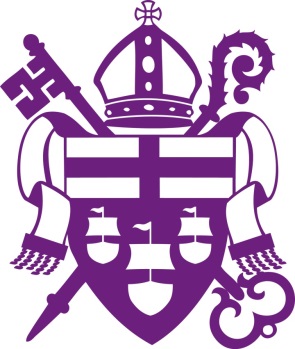 Committee on World MissionsApplication for Short-term Mission TripPlease circle one - Team or Individual Assistance Designated for parishes in the Diocese of VirginiaName________________________________________________________________              (Last)				(First)				(Middle)Church ______________________________________________________________Address______________________________________________________________City_____________________________________State_______ Zip _____________Telephone:  Day________________________   Cell:  _________________________Email________________________________   Country/State to visit  ___________________________________________________Dates:  Beginning_______________________  Return  ________________________What organization is sponsoring this trip?____________________________________Will you have short-term mission training prior to mission experience?   Yes__  No __Who or what organization will be responsible for the training? ___________________Will you have a debriefing after your mission experience?  Yes_________No _______Will your church assist in funding?  Yes___  No___   If yes, how much? ___________NOTE:  The limits of funds are $500/church team or $250/individual for the year.Cost of the trip ___________   Amount requested from the Committee    $__________Parish Membership_____________________________________  How long ________Rector’s Name_____________________________________  Telephone:___________Two other references:  Name__________________________  Telephone:___________(Individual Grants)                                     Name__________________________   Telephone:__________The Committee on the Prevention of Sexual Misconduct requires all adult participants of short-term mission trips that involve children to take the Prevention of Sexual Misconduct Child Workshop.  Dates of these workshops may be found on the Diocesan website at www.thediocese.net.Describe the mission opportunity to which God has called you.  Will this mission trip be a joint effort with another parish?  Would you be willing to include members of other churches on this mission trip?How do you expect to finance your expenses:  travel, room and board etc?What ministry experience have you had in your local parish, community and abroad?Describe the condition of your physical health, any chronic ailments or medical conditions that require special assistance?A short report of the trip is required within one month of your return and should be submitted to the Committee on World .  Grants are contingent upon availability of funds.  You can email your report to Mary Anne Bryant mabryant@thediocese.netPlease return the completed form to:	Diocese of Fax:  804/644-6928				Attn:  Mary Anne Bryant                                                                        .						mabryant@thediocese.net